Д3 1.УДЖЬ1\Ъ Е> Ь[ 21-жм МУНИЦИПАЛОМ /ЕФТХАРДЗОН СЕМЕНОВА Д.В.-йы
НОМЫЛ АСТЖУККАГ СКЪОЛАМУНИЦИПАЛЬНОЕ БЮДЖЕТНОЕ ОБЩЕОБРАЗОВАТЕЛЬНОЕ УЧРЕЖНИЕ
СРЕДНЯЯ ОБЩЕОБРАЗОВАТЕЛЬНАЯ ШКОЛА №21
им. ГЕРОЯ РОССИИ СЕМЁНОВА Д.В.ПРИКАЗот «	» /р 2019 г.О назначении бракеражной комиссии в 2019-2020 учебном годуВ целях соблюдения технологии приготовления пищи и использования качественного ассортимента продуктов питания в школе, а также для проверки бракеража готовых блюд по органолептическим показателям приказываю:-создать комиссию в составе:Саркисянц Г.Б,- директор школы;Макиева А.Г.- зам. директора по ВР;Дзуцева Е.Д.- председатель профсоюза;         Туаева Л.М.- медицинский работник;         Плиева З.Т.- заведующая пищевым блоком.-утвердить Положение о бракеражной комиссии МБОУ СОШ №21 им. Семенова         Д.В.Ответственность за исполнение приказа возложить на Макиеву А.Г., заместителя директора по ВР.Контроль за исполнением приказа оставляю за собой.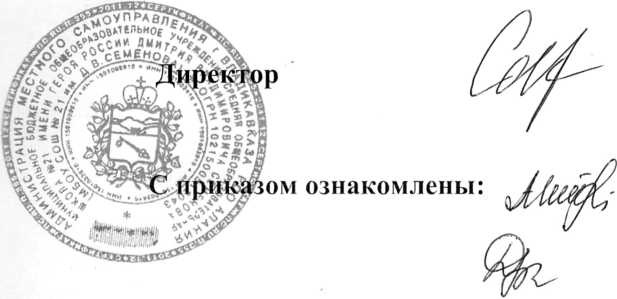 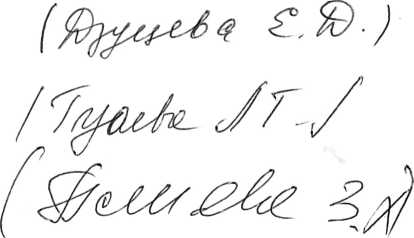 ПОЛОЖЕНИЕ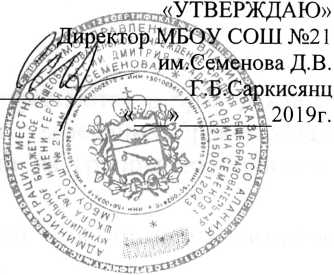 о бракеражной комиссииМБОУ СОШ № 21 им. Семенова Д.В.
на 2019-2020 учебный годОбщие положенияОсновываясь на принципах единоначалия и коллегиальности управления образовательным учреждением, а также в соответствии с Уставом школы в целях осуществления контроля организации питания детей, качества доставляемых продуктов и соблюдения санитарно-гигиенических требований при приготовлении и раздаче пищи в школе создается и действует бракеражная комиссия.Бракеражная комиссия работает в тесном контакте с администрацией школы.Порядок создания бракеражной комиссии и ее составСостав бракеражной комиссии, сроки ее полномочий утверждаются приказом директора школы.Бракеражная комиссия состоит из 3-4 членов. В состав комиссии входят:Директор;заместитель директора по ВР;медицинский работник;работник пищевого блокаПолномочия комиссииБракеражная комиссия школы:осуществляет контроль соблюдения санитарно-гигиенических норм при транспортировке, доставке и разгрузке продуктов питания;проверяет на пригодность складские и другие помещения для хранения продуктов питания, а также условия их хранения;ежедневно следит за правильностью составления меню;контролирует организацию работы на пищеблоке;осуществляет контроль сроков реализации продуктов питания и качества приготовления пищи;проверяет соответствие пищи физиологическим потребностям детей в основных пищевых веществах;следит за соблюдением правил личной гигиены работниками пищеблока;периодически присутствует при закладке основных продуктов, проверяет выход блюд;проводит органолептическую оценку готовой пищи, т. е. определяет ее цвет, запах, вкус, консистенцию, жесткость, сочность и т. д.;• проверяет соответствие объемов приготовленного питания объему разовых порций и количеству детей.Оценка организации питания в школеРезультаты проверки выхода блюд, их качества отражаются в бракеражном журнале. В случае выявления каких-либо нарушений, замечаний бракеражная комиссия вправе приостановить выдачу готовой пищи на группы до принятия необходимых мер по устранению замечаний.Замечания и нарушения, установленные комиссией в организации питания детей, заносятся в бракеражный журнал.Администрация школы при установлении надбавок к должностным окладам работников либо при премировании вправе учитывать данные критерии оценки.Администрация школы обязана содействовать деятельности бракеражной комиссии и принимать меры к устранению нарушений и замечаний, выявленных комиссией.План работыбракеражной комиссии на 2019-2020 учебный год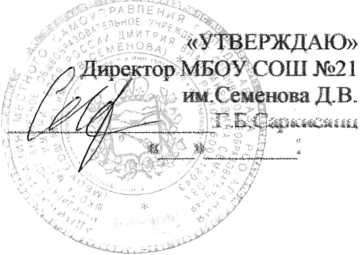 ГРАФИКМБОУ СОШ № 21 ИМ. СЕМЕНОВА ДЛ.
НА 2019 - 2020 УЧЕБНЫЙ ГОДГОРЯЧИЕ ЗАВТРАКИПОТОК: 9:40 (ПОСЛЕ ПЕРВОГО УРОКА)«А», 1 «Б»«А», 2 «Б»П ПОТОК: 10:35 (ПОСЛЕ ВТОРОГО УРОКА)«А», 3 «Б»«А», 4 «Б»ОБЕДЫ: 13:00 (ПОСЛЕ ПЯТОГО УРОКА)1 «А», 1 «Б»9 2 «А»5 2 «Б»? 3 «А»э 3 «Б»9 4 «Д»9 4 «Б»9 ГПД9 БЕСПЛАТНИКИМероприятияСрокивыполненияОтветственныйПроведение организационных совещаний3 раза в годПредседатель комиссииКонтроль санитарного состояния транспорта при доставке продуктов1 раз в месяцЧлены комиссииОтслеживание составления меню в соответствии с нормами и калорийностью блюдЕжедневноЧлены комиссииКонтроль сроков реализации продуктов1 раз в месяцЧлены комиссии в присутствии повараОтслеживание технологии приготовления, закладки продуктов, выхода блюд1-2 раза в неделюЧлены комиссииКонтроль санитарно- гигиенического состояния пищеблокаПостоянноЧлен комиссии (медицинский работник, председатель)Разъяснительная работа с педагогами3 раза в годПредседатель комиссии, медицинский работникРабота с родителями (на общих родительских собраниях)2 раза в годПредседатель комиссииОтчет на Совете ОУ о проделанной работе комиссииДекабрь, майПредседатель комиссии